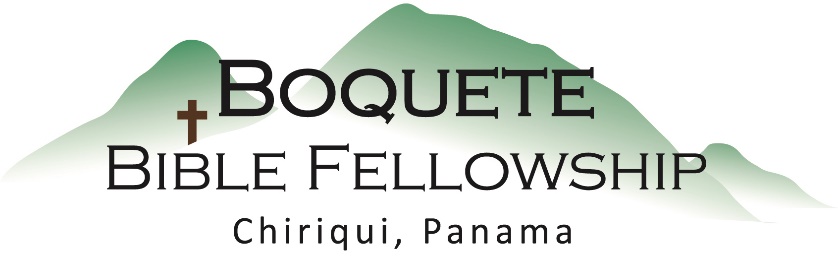 Adoración Dominical – 10 de diciembre, 2023Bienvenida y anuncios Oración de limpieza: Jeremías 17:9-10Llamado a la adoración Jeremías 33:14-16, Nehemías 9:5b Adoración a través del cantoAdoración a través de las ofrendas Oración de iluminaciónSermón: Masculinidad y feminidad Bíblicas: La Función en la Iglesia    Respuesta                                                                   (Parte 3)Bendición: Romanos 15:5-6Anuncios para esta semanaEstudios de Entre Semana: Ambos se reúnen los miércoles y los jueves a las 10:30am ¡Venga y únase a nosotros!Grupos de WhatsApp de BBF– Hay un nuevo grupo de oración y de compartir / grupo de chateo – todos están invitados a unirse y a participar. El link para conectarse está en el boletín informativo de la semana. De lo contrario, contáctese con Tammy.Cena Navideña & el Equipo de Decoración – El 25 de diciembre, de 2:00 – 4:00pm, En la iglesia  ¡Al estilo de comida compartida! Contáctese con Susanne Winkler para más información. Notas del Sermón – Masculinidad & Feminidad Bíblicas: La Función en el Matrimonio(Parte 4)Que la mujer aprenda calladamente, con toda obediencia. 12 Yo no permito que la mujer enseñe ni que ejerza autoridad sobre el hombre, sino que permanezca callada. 13 Porque Adán fue creado[a] primero, después Eva. 14 Y Adán no fue el engañado, sino que la mujer, siendo engañada completamente, cayó en transgresión. – Timoteo 2:11-14Notas del SermónComplementarismo frente al IgualitarismoEl liderazgo y la sumisión en el matrimonioTres preguntas:1.) Silencio vs Serenidad2.) Enseñar3.) Autoridad